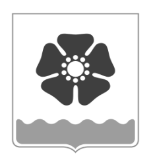 Городской Совет депутатовмуниципального образования «Северодвинск» (Совет депутатов Северодвинска)шестого созываРЕШЕНИЕО внесении изменений в Устав СеверодвинскаВ целях приведения отдельных положений Устава Северодвинска в соответствие 
с законодательством Российской Федерации Совет депутатов Северодвинскарешил:1. Внести в Устав Северодвинска, принятый на местном референдуме 16.06.1996 
(в редакции от 16.12.2020), следующие изменения:1.1. В статье 1:1.1.1. Пункт 3 изложить в следующей редакции:«3. Административным центром муниципального образования «Северодвинск», 
в соответствии с областным законом от 23.09.2004 № 258-внеоч.-ОЗ «О статусе и границах муниципальных образований в Архангельской области», является город Северодвинск.».1.1.2. Пункты 4, 5 исключить.1.2. Дополнить статьей 2 следующего содержания:«Статья 2. Историческая справка1. Город Северодвинск расположен в Никольском устье Северной Двины на землях бывшего Николо-Корельского монастыря, основанного на рубеже XIV-XV веков.2. 31 мая 1936 года Постановлением Совета Труда и Обороны СССР площадка 
в районе Никольского устья Северной Двины утверждена для строительства Архангельского судостроительного завода.1 апреля 1937 года Постановлением Всесоюзного центрального исполнительного комитета населенный пункт при Архангельском судостроительном заводе отнесен 
к категории рабочих поселков, ему присвоено наименование Судострой.11 августа 1938 года Указом Президиума Верховного Совета РСФСР поселок Судострой преобразован в город Молотовск. 12 сентября 1957 года Указом Президиума Верховного Совета РСФСР город Молотовск переименован в город Северодвинск.3. 15 февраля 1983 года Указом Президиума Верховного Совета СССР город Северодвинск награжден орденом Ленина. 26 мая 2016 года Постановлением президиума Межгосударственного Союза Городов-Героев городу Северодвинску присвоено звание «Город Трудовой Доблести и Славы».20 мая 2021 года Указом Президента Российской Федерации за значительный вклад жителей в достижение Победы в Великой Отечественной войне 1941 – 1945 годов, обеспечение бесперебойного производства военной и гражданской продукции 
на промышленных предприятиях, проявленные при этом массовый трудовой героизм 
и самоотверженность городу Северодвинску присвоено почетное звание Российской Федерации «Город трудовой доблести».4. День города Северодвинска отмечается ежегодно в последнее воскресенье июля.».1.3. Абзац 2 пункта 2 статьи 7 изложить в следующей редакции:«Граждане Российской Федерации, имеющие гражданство (подданство) иностранного государства либо вид на жительство или иной документ, подтверждающий право 
на постоянное проживание гражданина Российской Федерации на территории иностранного государства, не имеют права быть избранными Главой Северодвинска, депутатами Совета депутатов Северодвинска, находиться на муниципальной службе в органах местного самоуправления Северодвинска. Указанные граждане вправе быть избранными Главой Северодвинска, депутатами Совета депутатов Северодвинска, находиться на муниципальной службе в органах местного самоуправления Северодвинска, если это предусмотрено международным договором Российской Федерации.».1.4. В статье 12:1.4.1. Пункт 1 дополнить подпунктом 1.6.1 следующего содержания:«1.6.1. Постановления и распоряжения Контрольно-счетной палаты Северодвинска.».1.4.2. В пункте 3 слова «председателем Контрольно-счетной палаты Северодвинска» заменить словами «Контрольно-счетной палатой Северодвинска».1.5. В статье 28:1.5.1. Пункт 4.1 изложить в следующей редакции:«4.1. По проектам генеральных планов, проектам правил землепользования 
и застройки, проектам планировки территории, проектам межевания территории, проектам правил благоустройства территорий, проектам, предусматривающим внесение изменений 
в один из указанных утвержденных документов, проектам решений о предоставлении разрешения на условно разрешенный вид использования земельного участка или объекта капитального строительства, проектам решений о предоставлении разрешения на отклонение от предельных параметров разрешенного строительства, реконструкции объектов капитального строительства, вопросам изменения одного вида разрешенного использования земельных участков и объектов капитального строительства на другой вид такого использования при отсутствии утвержденных правил землепользования и застройки проводятся публичные слушания или общественные обсуждения в соответствии 
с законодательством о градостроительной деятельности.».1.5.2. Пункт 5 изложить в следующей редакции:«5. Итоги обсуждения и принятые на публичных слушаниях, общественных обсуждениях решения подлежат опубликованию (обнародованию), включая мотивированное обоснование принятых решений, в том числе посредством их размещения на официальном сайте.».1.6. Пункт 2 статьи 29.1 дополнить абзацем следующего содержания:«Право выступить инициатором проекта в соответствии с решением Совета депутатов Северодвинска может быть предоставлено также иным лицам, осуществляющим деятельность на территории муниципального образования «Северодвинск».».1.7. В подпункте 3.9 статьи 37 слова «председателя Контрольно-счетной палаты «Северодвинска» и» исключить.1.8. В подпункте 7.2 пункта 7 статьи 42 слово «денежного» заменить словами «ежемесячного денежного».1.9. Подпункт 2 пункта 7 статьи 44 изложить в следующей редакции:«2) оплата труда в виде ежемесячного денежного вознаграждения, увеличенного 
на районный коэффициент и процентную надбавку за стаж работы в районах Крайнего Севера и приравненных к ним местностях. Размер денежного вознаграждения Главе Северодвинска устанавливается решением Совета депутатов Северодвинска;».1.10. Пункт 1.1 статьи 47 изложить в следующей редакции:«1.1. Администрация Северодвинска является органом, уполномоченным 
на осуществление муниципального контроля в соответствии с Федеральным законом 
от 31.07.2020 № 248-ФЗ «О государственном контроле (надзоре) и муниципальном контроле в Российской Федерации».От имени Администрации Северодвинска полномочия по осуществлению муниципального контроля исполняют органы Администрации Северодвинска.Порядок организации и осуществления муниципального контроля, перечень должностных лиц, уполномоченных на осуществление муниципального контроля 
и их полномочия, устанавливаются положением о виде муниципального контроля, утверждаемом решением Совета депутатов Северодвинска.».1.11. Дополнить статьей 52.3 следующего содержания:«Статья 52.3. Гарантии осуществления полномочий лицам, замещающим муниципальные должности в Контрольно-счетной палате СеверодвинскаЛицам, замещающим муниципальные должности в Контрольно-счетной палате Северодвинска, за счет средств местного бюджета гарантируются:1) служебное место, соответствующее требованиям охраны труда и обеспечивающее осуществление им своих полномочий;2) оплата труда в виде ежемесячного денежного вознаграждения, увеличенного 
на районный коэффициент и процентную надбавку за стаж работы в районах Крайнего Севера и приравненных к ним местностях. Размер ежемесячного денежного вознаграждения лицам, замещающим муниципальные должности в Контрольно-счетной палате Северодвинска, устанавливается решением Совета депутатов Северодвинска;3) ежегодный оплачиваемый отпуск, продолжительность которого устанавливается законом Архангельской области, предоставляемый в порядке и на условиях, предусмотренных для муниципальных служащих органов местного самоуправления Северодвинска;4) медицинское обслуживание на условиях обязательного медицинского страхования, предусмотренных для муниципальных служащих;5) обязательное социальное страхование на условиях и в порядке, предусмотренных для муниципальных служащих;6) транспортное обслуживание в форме предоставления служебного автотранспорта или возмещения расходов за использование личного автотранспорта для осуществления своих полномочий в порядке и размерах, установленных решением Совета депутатов Северодвинска;7) обеспечение услугами телефонной и иной связи на условиях, определенных решением Совета депутатов Северодвинска;8) возмещение расходов, связанных со служебными командировками на условиях 
и в порядке, предусмотренных для служебных командировок муниципальных служащих Северодвинска;9) компенсация расходов на оплату стоимости проезда и провоза багажа к месту использования ежегодного оплачиваемого отпуска и обратно один раз в два года на условиях и в порядке, предусмотренных для муниципальных служащих Северодвинска;10) пенсия за выслугу лет на условиях и в порядке, предусмотренных областным законом от 16.04.1998 № 68-15-ОЗ «О пенсионном обеспечении лиц, замещавших муниципальные должности, должности муниципальной службы муниципальных образований Архангельской области» и муниципальными нормативными правовыми актами.».2. Настоящее решение вступает в силу после его официального опубликования.3. Опубликовать (обнародовать) настоящее решение в бюллетене нормативно-правовых актов муниципального образования «Северодвинск» «Вполне официально», разместить в сетевом издании «Вполне официально» (вполне-официально.рф) после его государственной регистрации Управлением Министерства юстиции Российской Федерации по Архангельской области и Ненецкому автономному округу.от25.11.2021№  378ПредседательСовета депутатов Северодвинска_______________________М.А. Старожилов               Глава муниципального образования              «Северодвинск»             ___________________И.В. Скубенко